Antes de empezar no olvides: Leer dos o tres veces la lectura antes de hacer los ejercicios de comprensión.Poner el caminito y después la fecha y el número de la actividad de color rojo con bolígrafo ( sin tachones)Copiar la actividad con bicolor azul.Haz las actividades en un tiempo y si tienes que descansar entre áreas descansa unos minutos.Fíjate bien y no tengas faltas de ortografía.Antes de empezar no olvides: Leer dos o tres veces la lectura antes de hacer los ejercicios de comprensión.Poner el caminito y después la fecha y el número de la actividad de color rojo con bolígrafo ( sin tachones)Copiar la actividad con bicolor azul.Haz las actividades en un tiempo y si tienes que descansar entre áreas descansa unos minutos.Fíjate bien y no tengas faltas de ortografía.Martes  2 – 6 – 2020 Martes  2 – 6 – 2020 LenguaCuaderno:1.- Completa con ¿ ..? Luego lee con la entonación adecuada.Hola Alberto. ___ Quieres salir al parque _______ A qué hora quedamos___A las cinco. ___Te parece bien ____Vale . ____ Nos vemos en los columpios ___Sí. Hasta luego.2.- Completa con los verbos que tú quieras y escribe frases .Hoy por la mañana _________Esta tarde  ____________Ayer ___________MatemáticasResuelvo problemas: libro de texto pág. 188-189. Cuaderno:1.- Ordena estos nº de mayor a menor:66 – 77 – 76 – 67 – 60 – 79 – 97______ > ______> ______> ______> _____ > ______ > ________2.- Rodea en color rojo los nº impares del ejercicio anterior ( recuerda que son los que acaban en 1 – 3 -5-7- 9) 3.- Escribe en forma de multiplicación:7 +7 +7 =                                     6 +6 + 6 +6=5  +5 +5+5=                                8 +8+8=9 +9=                                           4 + 4+ 4+ 4=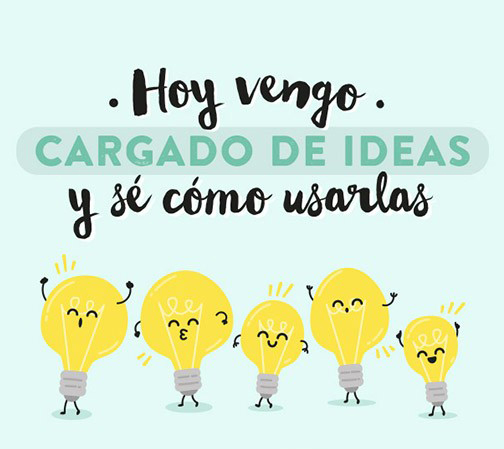 